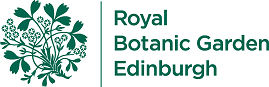 Botanic Cottage Community Cook Club 12th August 2020 Overnight breakfast cranachan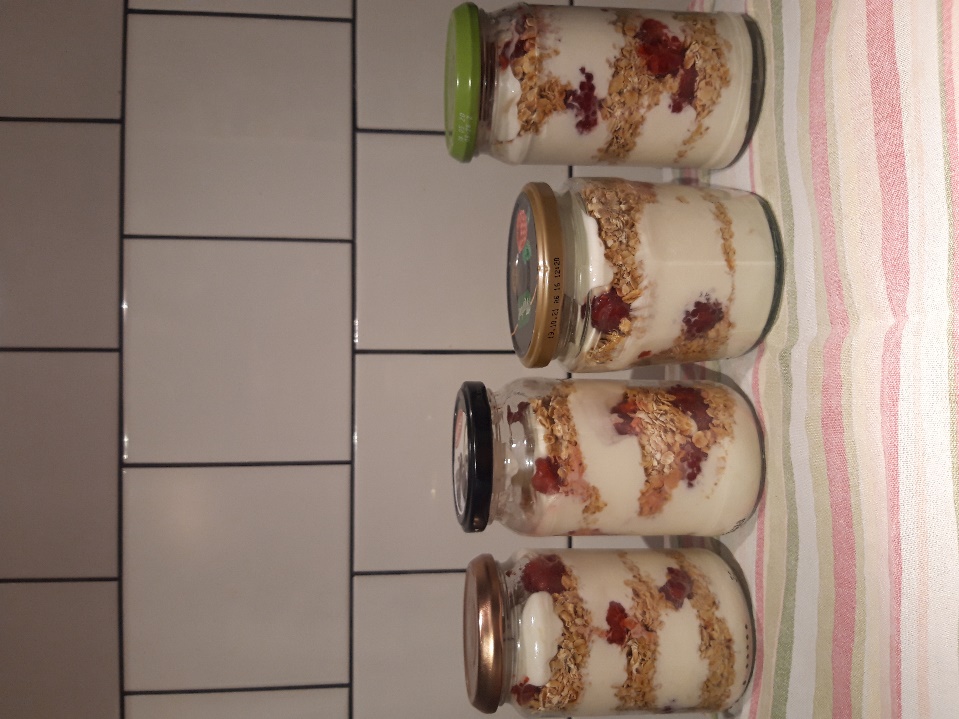 Ingredients per person200g greek yogurt1 tsp honey3 tablespoons oats75g/ a handful raspberriesYou will need - a small mixing bowl, a serving bowl, glass or jar.Method1. In a bowl mix together the greek yogurt and honey. 2. In each serving dish add layers of yogurt, oats and raspberries finishing with raspberries on top. 3. Cover and put in the fridge until morning.